Belhocine : https://prof27math.weebly.com/ Belhocine : https://prof27math.weebly.com/ Belhocine : https://prof27math.weebly.com/ متوسطة المجاهد محمد بن زيان – عين النوق                                                                        الاثنين   03 ديسمبر 2018متوسطة المجاهد محمد بن زيان – عين النوق                                                                        الاثنين   03 ديسمبر 2018متوسطة المجاهد محمد بن زيان – عين النوق                                                                        الاثنين   03 ديسمبر 2018المستوى: الرابعة  متوسط                                                                       المدة: ساعتان                               السنة الدراسية: 2018- 2019المستوى: الرابعة  متوسط                                                                       المدة: ساعتان                               السنة الدراسية: 2018- 2019المستوى: الرابعة  متوسط                                                                       المدة: ساعتان                               السنة الدراسية: 2018- 2019﴿    الاختبار الأول في مــــــــــادة الرياضيـــــــــــات  ﴾﴿    الاختبار الأول في مــــــــــادة الرياضيـــــــــــات  ﴾﴿    الاختبار الأول في مــــــــــادة الرياضيـــــــــــات  ﴾الجـــــــزء  الأول  (12نقــــــــــــــــطة ) : التمرين الأول: (03 نقـاط) : أحسب ثم اختزل A حيث :     ×  ) -    A =( أوجد القاسم المشترك الأكبر للعددين 1035 و 325  مبينا مراحل الحساب .أحسب الكسر   حيث  : 1035  = 325     واكتبه على شكل كسر غير قابل للاختزال .التمرين الثاني: (03 نقـاط): نعتبر الشكل المقابل ( الوحدة هي السنتمتر ) .أكتب  +   - على الشكل a  حيث a عدد نسبي و  أصغر ما يمكن .أحسب طول القطر AE  بالتدوير إلى الوحدة إذا اعتبرنا الرباعي   ADEL  مربع .أكتب النسبة   بمقام ناطق .التمرين الثالث: (03 نقـاط) : 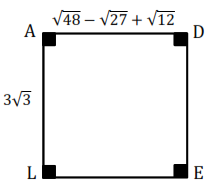 إليك العبارة E حيث: E = (4  - 1)² +(3  + 2)  (4  - 1) أنشر وبسط العبارة E .حلل العبارة E إلى جداء عاملين من الدرجة الأولى .أحسب قيمة E من أجل = 3    .حل المعادلة :. 2 – 128 = 0  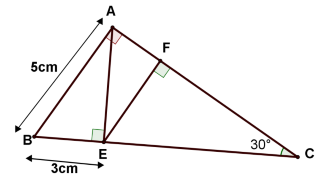 التمرين الـــــــــــــــــــرابع  ( 03نقــــــــــــــــــــــاط ) : الشكل المقابل ليس مرسوم بالأطوال الحقيقية  .AB = 300    ، BE = 3 cm ، AB = 5cm  .بين أن :AE = 4 cm   .أحسب AC  . أحسب FC  إذا علمت أن  : EF = 3.75 cm  .الجـــــــزء  الأول  (12نقــــــــــــــــطة ) : التمرين الأول: (03 نقـاط) : أحسب ثم اختزل A حيث :     ×  ) -    A =( أوجد القاسم المشترك الأكبر للعددين 1035 و 325  مبينا مراحل الحساب .أحسب الكسر   حيث  : 1035  = 325     واكتبه على شكل كسر غير قابل للاختزال .التمرين الثاني: (03 نقـاط): نعتبر الشكل المقابل ( الوحدة هي السنتمتر ) .أكتب  +   - على الشكل a  حيث a عدد نسبي و  أصغر ما يمكن .أحسب طول القطر AE  بالتدوير إلى الوحدة إذا اعتبرنا الرباعي   ADEL  مربع .أكتب النسبة   بمقام ناطق .التمرين الثالث: (03 نقـاط) : إليك العبارة E حيث: E = (4  - 1)² +(3  + 2)  (4  - 1) أنشر وبسط العبارة E .حلل العبارة E إلى جداء عاملين من الدرجة الأولى .أحسب قيمة E من أجل = 3    .حل المعادلة :. 2 – 128 = 0  التمرين الـــــــــــــــــــرابع  ( 03نقــــــــــــــــــــــاط ) : الشكل المقابل ليس مرسوم بالأطوال الحقيقية  .AB = 300    ، BE = 3 cm ، AB = 5cm  .بين أن :AE = 4 cm   .أحسب AC  . أحسب FC  إذا علمت أن  : EF = 3.75 cm  .الجـــــــزء  الأول  (12نقــــــــــــــــطة ) : التمرين الأول: (03 نقـاط) : أحسب ثم اختزل A حيث :     ×  ) -    A =( أوجد القاسم المشترك الأكبر للعددين 1035 و 325  مبينا مراحل الحساب .أحسب الكسر   حيث  : 1035  = 325     واكتبه على شكل كسر غير قابل للاختزال .التمرين الثاني: (03 نقـاط): نعتبر الشكل المقابل ( الوحدة هي السنتمتر ) .أكتب  +   - على الشكل a  حيث a عدد نسبي و  أصغر ما يمكن .أحسب طول القطر AE  بالتدوير إلى الوحدة إذا اعتبرنا الرباعي   ADEL  مربع .أكتب النسبة   بمقام ناطق .التمرين الثالث: (03 نقـاط) : إليك العبارة E حيث: E = (4  - 1)² +(3  + 2)  (4  - 1) أنشر وبسط العبارة E .حلل العبارة E إلى جداء عاملين من الدرجة الأولى .أحسب قيمة E من أجل = 3    .حل المعادلة :. 2 – 128 = 0  التمرين الـــــــــــــــــــرابع  ( 03نقــــــــــــــــــــــاط ) : الشكل المقابل ليس مرسوم بالأطوال الحقيقية  .AB = 300    ، BE = 3 cm ، AB = 5cm  .بين أن :AE = 4 cm   .أحسب AC  . أحسب FC  إذا علمت أن  : EF = 3.75 cm  .أقلب الصفحة الصفحة 1/2الجـــــــزء  الثــــــــــــــــــاني (08نقــــــــــــــــطة ) : المســـــــــــــــألة : في فصل الشتاء توضع منصة في القمة E  أعلى الجبل للتزحلق على الثلج كما هو موضح في الشكل المقابل حيث     α قيس زاوية الصعود   وطول المسار AE  هو 110m . 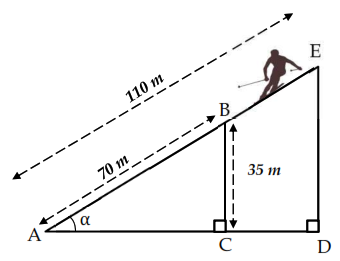 شارك سمير في هذه المنافسة حيث صعد من النقطة A  إلى النقطة B  قاطعا مسافة  70 m عندها سقطت منه الزلاجة في النقطة C بمسافة تقدر بـــ  35 m .أحسب Sin   ، ثم استنتج قيس زاوية الصعود .بثلاث طرق مختلفة أوجد البعد بين مكان سقوط الزلاجة والنقطة A ، (يؤخذ الطول بالتدوير إلى الوحدة ).بعد أن استرجع سمير زلاجته  ، واصل الصعود إلى القمة E  عندها نظر إلى الأسفل متسائلا عن ارتفاع المنصة عن الأرض ( الطول ED ) .ساعد سمير في معرفة ارتفاع المنصة ED  . Belhocine : https://prof27math.weebly.com/ملاحظـــــــــــــــــــــــــة : يمنع استعمال قلم المسح EFFACEUR  .الجـــــــزء  الثــــــــــــــــــاني (08نقــــــــــــــــطة ) : المســـــــــــــــألة : في فصل الشتاء توضع منصة في القمة E  أعلى الجبل للتزحلق على الثلج كما هو موضح في الشكل المقابل حيث     α قيس زاوية الصعود   وطول المسار AE  هو 110m . شارك سمير في هذه المنافسة حيث صعد من النقطة A  إلى النقطة B  قاطعا مسافة  70 m عندها سقطت منه الزلاجة في النقطة C بمسافة تقدر بـــ  35 m .أحسب Sin   ، ثم استنتج قيس زاوية الصعود .بثلاث طرق مختلفة أوجد البعد بين مكان سقوط الزلاجة والنقطة A ، (يؤخذ الطول بالتدوير إلى الوحدة ).بعد أن استرجع سمير زلاجته  ، واصل الصعود إلى القمة E  عندها نظر إلى الأسفل متسائلا عن ارتفاع المنصة عن الأرض ( الطول ED ) .ساعد سمير في معرفة ارتفاع المنصة ED  . Belhocine : https://prof27math.weebly.com/ملاحظـــــــــــــــــــــــــة : يمنع استعمال قلم المسح EFFACEUR  .الجـــــــزء  الثــــــــــــــــــاني (08نقــــــــــــــــطة ) : المســـــــــــــــألة : في فصل الشتاء توضع منصة في القمة E  أعلى الجبل للتزحلق على الثلج كما هو موضح في الشكل المقابل حيث     α قيس زاوية الصعود   وطول المسار AE  هو 110m . شارك سمير في هذه المنافسة حيث صعد من النقطة A  إلى النقطة B  قاطعا مسافة  70 m عندها سقطت منه الزلاجة في النقطة C بمسافة تقدر بـــ  35 m .أحسب Sin   ، ثم استنتج قيس زاوية الصعود .بثلاث طرق مختلفة أوجد البعد بين مكان سقوط الزلاجة والنقطة A ، (يؤخذ الطول بالتدوير إلى الوحدة ).بعد أن استرجع سمير زلاجته  ، واصل الصعود إلى القمة E  عندها نظر إلى الأسفل متسائلا عن ارتفاع المنصة عن الأرض ( الطول ED ) .ساعد سمير في معرفة ارتفاع المنصة ED  . Belhocine : https://prof27math.weebly.com/ملاحظـــــــــــــــــــــــــة : يمنع استعمال قلم المسح EFFACEUR  .الصفحة 2/2        بالتوفيق عن أستاذ المادة: بلحاج يونس الصفحة 2/2        بالتوفيق عن أستاذ المادة: بلحاج يونس الصفحة 2/2        بالتوفيق عن أستاذ المادة: بلحاج يونس 